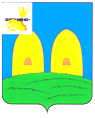 АДМИНИСТРАЦИЯГРЯЗЕНЯТСКОГО СЕЛЬСКОГО ПОСЕЛЕНИЯ                          РОСЛАВЛЬСКОГО РАЙОНА  СМОЛЕНСКОЙ ОБЛАСТИПОСТАНОВЛЕНИЕот  03 августа  2017 года № 33               	            	д.ГрязенятьОб утверждении  муниципальнойпрограммы «Развитие автомобильныхдорог местного значения и улично-дорожной сети Грязенятского сельскогопоселения Рославльского районаСмоленской области на 2017-2020годы»	В целях создания качественной среды Грязенятского сельского поселения Рославльского района Смоленской области за счет ремонта и реконструкции  развития дорог местного значения и улично-дорожной сети, в соответствии с Федеральным законом от 06.10.2003 г., № 131-ФЗ «Об общих принципах организации местного самоуправления в Российской Федерации», от 08.11.2007 г. № 257-ФЗ «Об автомобильных дорогах и о дорожной деятельности в Российской Федерации и о внесении изменений в отдельные законодательные акты Российской Федерации», Уставом Грязенятского сельского поселения Рославльского района Смоленской области Администрация Грязенятского сельского поселения постановляет:Утвердить прилагаемую  муниципальную программу «Развитие автомобильных дорог местного значения и улично-дорожной сети  Грязенятского сельского поселения Рославльского района Смоленской области на 2017-2020 годы».Постановление № 46 от 29 апреля 2016 года признать утратившим силу.Контроль за исполнением данного постановления оставляю за собой. Глава муниципального образованияГрязенятского сельского поселения                       Рославльского районаСмоленской области                                                       Г.И.МамонтовПриложение  к постановлению Главы                             Администрации Грязенятского    сельского поселения                       Рославльского района Смоленской области         от 03.08.2017 № 33Муниципальная целевая программа «Развитие автомобильных дорог местного значения и улично-дорожной сети Грязенятского сельского поселения Рославльского района Смоленской области на 2017-2020 гг.»1.Хараткеристика проблемы, на решение которой направлена муниципальная программа «Развитие автомобильных дорог местного значения и улично-дорожной сети»,    В 2008 году на территории Грязенятского сельского поселения имелось . автомобильных дорог  в том числе с асфальтобетонным покрытием . В 2016 году протяженность улично-дорожной сети администрации Грязенятского сельского поселения составляет 117.5 км., из них с твердым покрытием 40 км, с асфальтобетонным 13 км. Из этой протяженности только 30% улиц находится в удовлетворительном состоянии, многие дороги, имевшие асфальтобетонное покрытие уже утратили его. Дворовые территории Грязенятской сельской школы, магазина, улицы Молодежной в д.Галеевка, дороги в деревню Гореново, и деревню Заря,  утратили асфальтобетонное покрытие и грейдируются.Качество дорожных покрытий большинства улиц не соответствуют эксплуатационным требованиям, так как капитальный ремонт многих улиц не производился десятки лет.  Отсутствие продольных и поперечных уклонов на отдельных улицах приводит к образованию застоев воды и грязи. Изношенность наружных инженерных коммуникаций (водопровод, электрические кабеля и др.) приводит к необходимости проведения ремонтных работ, постоянным раскопкам и разрушениям оснований и покрытий улиц. Большая часть дворовых территорий находится в неблагоустроенном состоянии. Отсутствует водоотвод, асфальтобетонное покрытие и бортовой камень разрушены и т.п.К таким деревням как Горохово, Высоково, Слабодище и Дебря, дорожное покрытие отсутствует полностью, что ведет к нарушению противопожарной безопасности  оказания помощи при чрезвычайных обстоятельствах, отсутствие полного медицинского обслуживания, проблемам доставки продуктов питания, особенно в осеннее- весенний и зимний периоды.     Состояние  улиц требует разработки муниципальных программ развития автомобильных дорог местного назначения администрации Грязенятского сельского поселения  на ближайшие годы.2.Основные мероприятия.1.  Для оформления дорог и поставки их на баланс администрации Грязенятского сельского поселения требуется:Автодорога                       Грязенять-Слабодище – 4 000 кв.м. – 47 тыс.руб.                     Грязенять-Гореново  - 7 000 кв.м. – 29 тыс.руб.                     Грязенять – Высоково – 8 000 кв.м. – 94 тыс.руб                     Грязенять  ул.Заречная – 5 000 кв.м. – 45 тыс.руб                     Грязенять – Заря – 2 000 кв.м. – 22 тыс.руб. Всего 237 тыс.руб.На автодорогах Грязенять – Гореново протяженностью 7 000 кв.м., на ул Молодежной и дороге к школе в деревне Галеевка общей протяженнотью 2 000 кв.м. – асфальтное покрытие практически отсутствует.Автодорога по деревне Дебря протяженностью 2 000 кв.м. находится в неудовлетворительном состоянии. Требуется асфальтное покрытие.Так – же капитального ремонта требуется для  автодорог: Грязенять-Плосково ( по д.Плосково), Грязенять-Бояркино ( по д.Бояркино) -Высоково. Грязенять – Вязовка. Д.Павловка ( по д.Павловка).До  дер.Слабодище – 4 000 кв.м.,- дорога полностью отсутствует.По деревни Грязенять ул. Заречная – 5000 кв.м.м. требуется капитальный ремонт, дорога грунтовая.   Исходя из финансовых возможностей на 2017-2020 год планируется ремонт 72 700 кв.м. автодорог расположенных на территории администрации Грязенятского сельского поселения Рославльского района Смоленской области2017год.2018год.2019год.2020год.   Финансирование Программы предусматривается из средств  дорожного фонда Смоленской области  и дорожного фонда администрации Грязенятского сельского поселения.. Общий объем средств, необходимых для реализации программы   __________________________тыс.руб.  Повышение уровня эксплуатации дорожных объектов на территории администрации Грязенятского сельского поселения направлено на решение следующих основных задач, стоящих перед Администрацией поселения:улучшение эксплуатационных качеств дорог,снижение аварийности, зависящей от дорожных условий,снижение затрат на эксплуатацию сельских улиц и  дорог.Глава муниципального образования Грязенятского сельского поселенияРославльского района Смоленской области                         Г.И.МамонтовНаименование программыРазвитие автомобильных дорог местного значения и улично-дорожной сети Грязенятского сельского поселения Рославльского района Смоленской области на 2017-2020 года»  (далее - Программа)Основание для разработкиПредложение Департамента экономического развития и торговли Смоленской области от 12.11.2010 года №5878/05Федеральный закон № 257-ФЗ от 08.11.2007г., «Об автомобильных дорогах и о дорожной деятельности в Российской Федерации».Перечень автомобильных дорог администрации Грязенятского сельского поселенияЗаказчик ПрограммыАдминистрация Грязенятского сельского поселения   Рославльского района Смоленской областиРазработчик ПрограммыАдминистрация Грязенятского сельского поселения   Рославльского района Смоленской областиКуратор и исполнители ПрограммыАдминистрация Грязенятского сельского поселения   Рославльского района Смоленской областиАдминистрация муниципального образования «Рославльский район» Смоленской области – кураторИсполнитель – определяется конкурсомЦель ПрограммыОсновная цель – создание современной инфраструктуры, удовлетворяющей потребностям всех сфер экономической деятельности и обеспечение устойчивого климата жизнедеятельности населения.Совершенствование уровня благоустроенности дорог и  дворовых территорий для улучшения условий проживания и отдыха жителей администрации Грязенятского сельского поселения Рославльского района Смоленской областиОсновные задачиСоставление смет на автомобильные дороги, Паспортизация автомобильных дорог. Капитальный ремонт и реконструкция  автомобильных дорог администрации Грязенятского сельского поселения ( по плану согласно составленных смет)Сроки реализации2017-2020 годаОбъемы и источники финансированияОбластной бюджет Российской ФедерацииБюджет муниципального образования «Рославльский район»  Смоленской области   Бюджет сельского поселения.Контроль за исполнением ПрограммыАдминистрация Грязенятского сельского поселения   Рославльского района Смоленской областиАдминистрация муниципального образования «Рославльский район» Смоленской области – куратор   Основные ожидаемые конечные результаты реализации ПрограммыВосстановление асфальтобетонного покрытия проездов, улиц и дорог администрации Грязенятского сельского поселенияВосстановление асфальтобетонного покрытия  сельских  улиц и дорог в результате чего ожидается:улучшение эксплуатационных качеств дорог.снижение аварийности, зависящей от дорожных условий.снижение затрат на эксплуатацию сельских улиц и дорог.№ОбъектыОбъемыМероприятияГод реализацииСтоимость, тыс.руб1.Автодорога в дер. Гореново (асфальтное покрытие)7000 кв.м.реконструкция201724497,511 руб.в т.ч.24252,351- областной Д.Ф.245,160-МДФ2. Автодорога дер. Плосково2800 кв.м.ремонт2017316,861 руб. в т.ч.316,500 –областной Д.Ф.0,361-МДФ3. Автодорога дер. Будище900кв.м.ремонт2017634,382 руб.в т.ч.633,700 руб. – областной Д.Ф.0,682 - МДФ4. Автодорога дер.Павловка1600кв.м.ремонт2017245,836 руб.в т.ч.245,500 – областной Д.Ф.0,336 - МДФ5.Автодорога подьезд к д.Троицкий2800 кв.м.ремонт20171 364,384 рубв т.ч. 1 301,700 – областной Д.Ф.62,684 - МДФ6.Автодорога д.Галеевка-1 пер.Школьный800 кв.м.ремонт2017193,198 руб-местного дорожного фонда7.Автодорога д.Галеевка-1 ул.Лесная1400кв.м.ремонт2017347,641 руб-местного дорожного фонда8.Автодорога д.Вязовка1500кв.м.ремонт2017315,683 руб-местного дорожного фонда9.Автодорога д.Галеевка-1 – СПК «Грязенять» 6000кв.м.Строительство(проектно-сметная документация)2017586,759.01 руб.в т.ч.580,891.42 руб. – областной Д.Ф.5,867.59 руб. - МДФ10.Автодорога от д.Галеевка-1 до д.Грязенять через р.Челкна8000кв.м.Строительство(проектно-сметная документация)20171 145,029.90 руб.в т.ч.1 133,579.60 – областной Д.Ф.11,450.30 - МДФИтого30200 кв.м.29,061.113 тыс.№ОбъектыОбъемыМероприятияГод реализацииСтоимость, тыс.руб1. Автодорога в д.Высоково, через Бояркино, Горохово8000 кв.м.Капитальный ремонт201828 млн.2. Ул.Заречная дер.Грязенять 5000 кв.м.Капитальный ремонт201887 500тыс3. Ул.Колхозная дер. Галеевка-1 500 кв.м.ремонт20181 750 тысИтого13500кв.м.116 750 тыс.№ОбъектыОбъемыМероприятияГод реализацииСтоимость, тыс.руб1. Автодорога  дер.Заря (асфальтное покрытие)2000 кв.м.Капитальный ремонт20194 800 тыс2. Автодорога по дер.Красная Звезда 3000 кв.м.Капитальный ремонт201910 500 тыс 3. Автодорога ст.Максимково 2500 кв.м.Капитальный ремонт 2019 2 500 тыс.4. Автодорога СПК «Грязенять-ул.Молодежная6 500 кв.м.Капитальный ремонт 2019 60 млн.Итого14 000 кв.м.77 800тыс.№ОбъектыОбъемыМероприятияГод реализацииСтоимость, тыс.руб1.Автодорога в дер. Галеевка-1 ул.Мира (асфальтное покрытие)2000 кв.м.Капитальный ремонт202030 000 тыс.2. Автодорога дер. Галеевка-1 ул.Лесная6000 кв.м.Кап.ремонт202050 000 тыс.3. Автодорога дер. Галеевка-1 ул.Садовая 4000кв.м.Капитальный ремонт202055 000 тыс.4. Автодорога дер.Галеевка-1 пер.Школьный3000кв.м.Капитальный ремонт202020 000 тыс.Итого15000 кв.м.155 000тыс.всего72 700378,611.113тыс.руб.